Hà Nội, ngày … tháng … năm 2022ĐƠN ĐĂNG KÝChương trình tiếng Anh thông qua môn Toán và Khoa họcsử dụng bài giảng số của ISMART năm học 2022-2023Kính gửi: Ban Giám hiệu trường THCS Thị Trấn Văn ĐiểnTên tôi là: …………………………………………………….…………………………Là phụ huynh của cháu: …………………………………………………….…………..Học sinh lớp: …………………………………………………….……………………...Điện thoại di động (Bố/Mẹ): …………………………………………………….………Email phụ huynh (nếu có): …………………………………………………….………...Địa chỉ: …………………………………………………….……………………………Thông tin chương trình:	1. Thời lượng: 2 tiết/tuần (1 tiết tiếng Anh Toán và 1 tiết tiếng Anh Khoa học), 9 tháng/năm học. Trường hợp nghỉ học do kế hoạch của Nhà trường, ISMART và Nhà trường sẽ phối hợp dạy bù, đảm bảo thời lượng học cho học sinh.	2. Phòng học: Học sinh học tại phòng học tương tác thông minh ISMART có đầy đủ    máy tính, máy chiếu, bảng tương tác, hệ thống âm thanh.	3. Quy mô lớp học: Dưới 35 học sinh/ 01 lớp học.	4. Địa điểm: Học tại trường THCS  Thị Trấn Văn Điển.	5. Học phí và tài liệu học:Học phí: 68.750đ/1 tiết/01 học sinhTài liệu học: 240.000đ/bộ/năm (gồm tài liệu tiếng Anh Toán - DigiMath và tiếng Anh Khoa học - DigiScience)Gia đình đã hiểu nội dung Chương trình học tiếng Anh thông qua môn Toán và Khoa học sử dụng bài giảng số của ISMART do Chi nhánh Công ty Cổ phần Giáo dục ISMART tại Hà Nội và trường THCS Thị Trấn Văn Điển liên kết giảng dạy.Chúng tôi tự nguyện đăng ký cho con tham gia Chương trình học trên.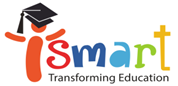 CỘNG HÒA XÃ HỘI CHỦ NGHĨA VIỆT NAMĐộc lập - Tự do - Hạnh phúc------***------Phụ huynh(Ký và ghi rõ họ tên)